Département des HAUTES-ALPES (05)Commune de laragne-montéglineNQUETE PUBLIQUE UNIQUErévision du PLUREVISION du zonage d’assainissementmise en place d’un perimètre délimité des abords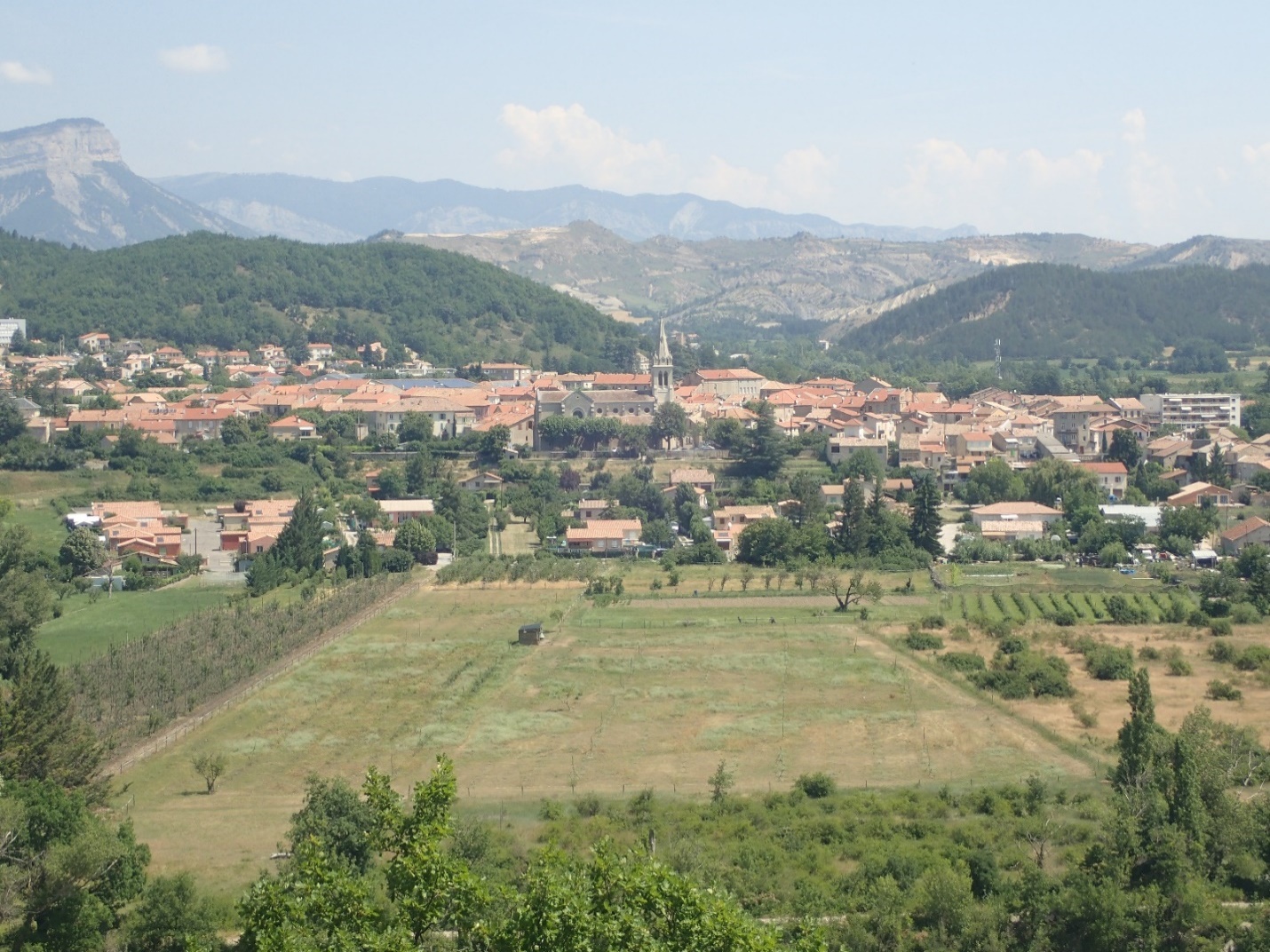 Pièce C : dossier de révision DU ZONAGE D’ASSAINISSEMENT